Якщо ви коли-небудь хотіли долучитись до творення змін в країні, то у нас є для вас чудова можливість зробити це тут і зараз. НАЗК у пошуках людини, яка посилить команду одного з підрозділів Національного агентства - Керівника Управління міжнародного співробітництва. Головна мета підрозділу – застосування міжнародних стандартів, а також даних країн та організацій-партнерів в повному обсязі для побудови доброчесної влади та справедливого суспільства. Реалізувати цю мету нам допоможе проактивна людина, яка є експертом міжнародного напрямку. А поки розповімо про цінність роботи у НАЗК для вас:Робота в одному з найкращих державних органів України;Команда однодумців-експертів антикорупційного напрямку, які транслюють та розділяють цінності доброчесності, взаємодії, відповідальності, розвитку та амбітності;Цікаві проекти, які дають можливість творити Україну тут і зараз;Шалений темп розвитку та зростання, тому якщо ви в пошуку цього - вам до нас;Сучасні методології постановки цілей (OKR-objectives and key results та КРІ-key performance indicators);Відкрита позиція топ-менеджменту та прозора комунікація, що дає розуміння стратегії та важливості досягнень кожного члена команди;Офіційне працевлаштування, зручний офіс біля метро (де постійно є світло та інтернет);Гідна оплата праці (посадовий оклад, надбавки і доплати).Чим будете займатись:Організація i забезпечення функціонування підрозділу щодо:нормативного та практичного впровадження політики доброчесності у приватному та державному секторі, секторі оборони (запобігання та протидія корупції, комплаєнс) відповідно до міжнародних стандартів та зобов’язань України, згідно з міжнародними угодами, з метою прискореного вступу в ЄС, НАТО, ОЕСР; міжнародного співробітництва з компетентними органами іноземних держав, міжнародними урядовими та неурядовими організаціями, неурядовими організаціями іноземних держав, міжнародними мережами та ініціативами;експертно-аналітичного супроводу міжнародного співробітництва (підготовка оглядів, звітів, інших аналітичних матеріалів);моніторингу дотримання міжнародних зобов’язань у сфері формування та реалізації антикорупційної політики (зокрема моніторинг дотримання рекомендацій GRECO, участь в оглядах в рамках Стамбульського плану дій OECP з боротьби проти корупції, моніторингового механізму Конвенції ООН проти корупції);координації донорської допомоги;налагодження та підтримки зв’язків з міжнародними організаціями;розвитку співпраці з міжнародними партнерами (налагодження i підтримка контактів робочих зв’язків міжнародних партнерів із структурними підрозділами НАЗК та навпаки);просуванню ІТ продуктів України, які запобігають корупції (Реєстр декларацій, Politdata, Антикорупційний портал, Портал викривачів, Прозоро, Прозоро.продажі тощо) як міжнародних стандартів використання технологій для забезпечення доброчесності, відповідно до Конвенції ООН проти корупції;участі в експертному опрацюванні проектів нормативно-правових актів, розробці HПA з питань міжнародного співробітництва та виконання міжнародних зобов’язань у сфері запобігання та боротьби із корупцією.Наш ідеальний кандидат/ка:Має вищу освіту не нижче магістра/спеціаліста у галузях права або міжнародного права;Має досвід роботи на посадах державної служби категорій «Б» чи «В» або досвід служби в органах місцевого самоврядування, або досвід роботи на керівних посадах підприємств, установ та організацій незалежно від форми власності не менше двох років;Вільно володіє українською мовою;Вільно володіє іноземною мовою (англійська на рівні С1/С2);Має досвід:написання та організації підготовки аналітнчних, позиційних матеріалів/ оглядів, нормативно-правових актів;організації міжнародних конференцій, семінарів, круглих столів, навчальних візитів та інших міжнародних заходів;у сфері міжнародних відносин, організації та забезпечення співпраці з проектами міжнародної технічної допомоги, дипломатичними представництвами, представниками органів іноземних держав, міжнародних урядових та неурядових організацій (буде перевагою);Має розуміння принципів роботи GRECO, OECP, UNODC та наявність особистих робочих контактів у цих організаціях;Відповідає за результати роботи, мислить стратегічно, легко адаптується до змін та впроваджує їх, постійно розвивається, доброчесний(а), проактивний(а);Вміє знаходити нестандартні рішення для вирішення складних ситуацій;Має вміння ініціювати власні проекти відповідно до компетенції;Має розвинені організаторські та комунікативні навички;Має знання законодавства (Конституції України, Закону України «Про державну службу», Закону України «Про запобігання корупції», Конвенція ООН проти корупції; Меморандум взаєморозуміння між Урядом України i Організацією економічного співробітництва та розвитку щодо поглиблення співробітництва; Стамбульський план дій з боротьби проти корупції; постанова KMУ вiд 15.02.2002 №153 «Про створення єдиної системи залучення, використання та моніторингу міжнародної технічної допомоги»; Регламент Кабінету Міністрів України).Більше про нас тут: 🌐 https://nazk.gov.ua/uk/ https://www.facebook.com/NAZKgov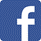 🔗 Якщо ви маєте відповідні знання і досвід, а наші цінності близькі Вам – надсилайте своє резюме.Термін прийому резюме – до 03.03.2023*Якщо протягом 10 днів (з моменту завершення терміну подачі резюме) ми не зв’яжемось з Вами – це означає, що вказані в резюме знання та досвід не відповідають вимогам вакансії. В такому випадку ми зможемо повернутись до вашої кандидатури при появі релевантних вашому досвіду вакансій.Також будемо раді, якщо ви продовжуватимете відслідковувати наші вакансії та подаватись на них.